	2020 жылдың 1 қаңтарынан бастап Қазақстанда халықтың, мемлекет пен жұмыс берушілердің ортақ жауапкершілігіне негізделген міндетті әлеуметтік медициналық сақтандыру жүйесі (МӘМС) енгізіледі. 	Жарнаны кім қашан төлейді? МӘМС жүйесіне қатысу үшін не істеу керек? Егер атыңызға жарна/аударым аударылған болса Сіз автоматты түрде МӘМС жүйесінің қатысушысы болып саналасыз. Өз мәртебеңіз туралы ақпаратты ЖСН арқылы медицина ұйымдарынан білуге болады.Жеңілдік санатына кімдер кіреді? Егер Сіз төмендегі санаттардың біріне кіретін болсаңыз, жарна төлемейсіз, сіз үшін мемлекет төлейді (2020 жылдың 1 қаңтарынан бастап). ТМККК пакеті – Қазақстан азаматтарына тегін көрсетіледі.  Әлеуметтік маңызы бар аурулар мен шұғыл жағдайлар кезінде көрсетілетін медициналық көмек.  МӘМС пакетіне тегін медициналық көмектің кепілді көлеміне енбеген қымбат, қосымша, жоғары стандартты қызмет түрлері кіреді.  Бұдан бөлек, азаматтардың ЕРІКТІ медициналық сақтандыру алуға құқығы бар.  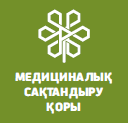 МӘМС - міндетті әлеуметтік медициналық сақтандыру туралы ЖАДНАМА«Міндетті әлеуметтік медициналық сақтандыру туралы» Қазақстан Республикасының 2015 жылғы 16 қарашадағы № 405-V ЗаңыКезең20182019202020212022Жұмыс берушілер1.5%1.5%2%2%3%ЖК/ШҚ0%0%1,4 АЕК-тен 5%1,4 АЕК-тің 5%  1,4 АЕК-тің 5%  Азаматтық-құқықтық сипаттағы физикалық тұлғалар 0%0%кірістің 1%  кірістің 1%  кірістің 3%  Қызметкерлер0%0%кірістің 1%  кірістің 1%  кірістің 2%  Мемлекет0%0%Орташа айлық жалақының 1,4%   ОАЖ 1,6%  ОАЖ  1,7Дербес төлемшілер (өзге тұлғалар)0%0%1 АЕК 5% 5% от 1МЗП5% от 1МЗПТегін медициналық көмектің кепілді көлемі  Міндеті әлеуметтік медициналық сақтандыру Қазақстан азаматарының БАРЛЫҒЫНА қолжетімді болады.  1. жедел медициналық көмек.  2. санитариялық авиация.3. алғашқы медициналық-санитарлық көмек.  4. емханалардағы жалпы тәжірибе дәрігері, терапевт, педиатр көрсететін қызметтер.5. жедел стационарды алмастыратын және стационарлық медициналық көмек.  6.  паллиативті көмек (туберкулез, онкология, жантәсілім сатысындағы созылмалы аурулар, үнемі күтімді қажет ететін, өзін-өзі күте алмайтын тұлғаларға).                               Әлеуметтік маңызды аурулар кезінде, созылмалы және қауіпті аурулар:  Кеңестік-диагностикалық көмек. Амбулаториялық дәрілік заттармен қамтамасыз ету.  Жоспарлы стационарды алмастыратын және стационарлық көмек. Туберкулез кезінде медициналық оңалту.САҚТАНДЫРЫЛҒАН азаматтарға көмек көрсетіледі:  Кеңестік-диагностикалық көмек: ересектерді профилактиклаық тексерубалаларға мамандандырылған көмек көрету. Қымбат зертханалық қызметтер: гормондар, витаминдер, онкомаркерлер, антигендер, полимеразды тізбекті реакция. Қымбат диагностикалық қызметтер: компьютерлік томография, магниттік-резонанстық томография және т.б.  Тегін медициналық көмектің кепілді көлеміне енбеген (ТМККК) ауруларды емдейтін амбулаторлық дәрілік заттармен қамтамасыз ету.  ТМККК енбеген ауруларды емдейтін стационарды алмастыратын көмек. ТМККК енбеген ауруларды емдейтін жоспарлы стационарлық көмек.  Балалар мен ересектерді: кардиология, кардиохирургия, неврология, нейрохирургия, травматология, ортопедия салалары бойынша медициналық оңалтуАқпарат «Әлеуметтік медициналық сақтандыру қоры» КЕАҚ Павлодар облысы бойынша филиалы ақпараттық-түсіндіру жұмыстары бөлімімен дайындалды  МӘМС жүйесі туралы толық ақпаратты  www.fms.kz - Қор сайтынан таба аласыздар. Әлеуметтік желілер: Facebook, instagram - @fms.kzПавлодардағы Қор филиалы телефоны арқылы – 8-7182-37-19-04